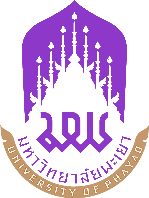 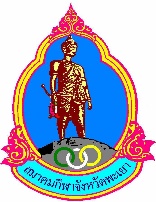 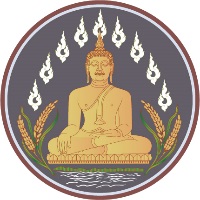 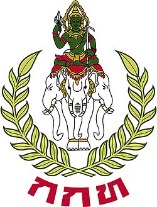 ระเบียบการแข่งขันกีฬาเทควันโด“เทควันโดพะเยาโอเพ่น ครั้งที่ 1”จัดโดย...ฝ่ายกีฬาเทควันโด สมาคมกีฬาจังหวัดพะเยาวันเสาร์ที่ 15 มิถุนายน 2562  เพื่อให้การดำเนินการจัดการแข่งขันกีฬาเทควันโด “เทควันโดพะเยาโอเพ่น ครั้งที่ 1” เป็นไปด้วยความเรียบร้อย จึงเห็นควรกำหนดระเบียบและข้อบังคับการแข่งขันกีฬาเทควันโด ขึ้นดังนี้  ข้อ 1  ประเภทการแข่งขัน 	การแข่งขันนี้เรียกว่า “เทควันโดพะเยาโอเพ่น ครั้งที่ 1”  โดยมีกำหนดการแข่งขันในวันเสาร์ที่ 15 มิถุนายน พ.ศ. 2562ข้อ 2  คณะกรรมการจัดการแข่งขัน	ฝ่ายกีฬาเทควันโด สมาคมกีฬาจังหวัดพะเยา ข้อ 3. คุณสมบัติของนักกีฬา3.1	เป็นผู้ยอมรับและปฏิบัติตามระเบียบข้อบังคับของการแข่งขันกีฬาเทควันโด “เทควันโดพะเยาโอเพ่น ครั้งที่ 1”   ด้วยความมีน้ำใจเป็นนักกีฬา3.2	ต้องเป็นนักกีฬา เพศชาย เพศหญิง ไม่จำกัดสัญชาติ3.3	มีคุณวุฒิ   ระดับสายเหลืองขึ้นไป จนถึงสายดำ 3.4	ต้องสมัครเข้าแข่งขันในนามของสถาบัน / สโมสร / ชมรม3.5	นักกีฬา สามารถลงแข่งขันได้ ทั้งประเภทเคียวรูกิ และ พุมเซ่3.6	คณะกรรมการจัดการแข่งขันฯ มีสิทธิ์ปฏิเสธใบสมัครของนักกีฬาบางคน หรือทั้งทีม 	 	ได้ ในกรณีส่งหลักฐานการสมัครไม่ถูกต้อง หรือ ไม่ครบถ้วน3.7	เป็นผู้ยอมรับและปฏิบัติตามกฎกติกาการแข่งขันเทควันโดสากล (กติกาใหม่) 3.8	รุ่นที่ใช้แข่งขันแบ่งออกเป็น มือเก่า-มือใหม่ ดังต่อไปนี้Class A (มือเก่า) 		มีคุณวุฒิตั้งแต่สายฟ้า ถึงสายดำClass B (มือใหม่)	  	มีคุณวุฒิไม่เกิน สายเขียว 	หมายเหตุ  **Class B (มือใหม่)** Class C (มือใหม่มาก)   		มีคุณวุฒิตั้งแต่สายขาว สายเหลือง ข้อ 4  ประเภทจัดการแข่งขันแบ่งออกเป็น  7 ประเภท	4.1 ประเภทต่อสู้	รุ่นยุวชนอายุ 3 – 4 ปี		(เกิด พ.ศ. 2559-2558 )  Class C	รุ่นยุวชนอายุ 5 – 6 ปี		(เกิด พ.ศ. 2557-2556 )  Class B , Class C	รุ่นยุวชนอายุ 7- 8 ปี		(เกิด พ.ศ. 2555-2554)	   Class A , Class B ,  Class C	รุ่นยุวชนอายุ 9 -10 ปี		(เกิด พ.ศ. 2553-2552)	   Class A , Class B ,  Class C	รุ่นยุวชนอายุ 11-12 ปี		(เกิด พ.ศ. 2551-2550)	   Class A , Class B ,  Class C	รุ่นเยาวชนอายุ 13 -14 ปี	(เกิด พ.ศ. 2549-2548)	   Class A , Class B ,  Class C	รุ่นเยาวชนอายุ 15 -17 ปี	(เกิด พ.ศ. 2547-2545)	   Class A , Class B ,  Class C	รุ่นประชาชนอายุ 18 ปี		(เกิด พ.ศ. 2544 ขึ้นไป)	   Class A	4.2 ประเภทต่อสู้ทีม 3 คน	รุ่นยุวชน			อายุไม่เกิน  6  ปี ทีมชาย ทีมหญิง	รุ่นยุวชน			อายุไม่เกิน  8  ปี ทีมชาย ทีมหญิงรุ่นยุวชน			อายุไม่เกิน 10 ปี ทีมชาย ทีมหญิง	รุ่นยุวชน			อายุไม่เกิน 12 ปี ทีมชาย ทีมหญิง	รุ่นยุวชน-เยาวชน		อายุไม่เกิน 14 ปี ทีมชาย ทีมหญิง	รุ่นเยาวชน			อายุไม่เกิน 17 ปี ทีมชาย ทีมหญิงรุ่นประชาชน			อายุ 18 ปี ขึ้นไป ทีมชาย ทีมหญิง	4.3 ประเภท พุมเซ่ เดี่ยว	รุ่นยุวชน ชาย / หญิง					อายุไม่เกิน 8 ปี	รุ่นยุวชน ชาย / หญิง		          			อายุไม่เกิน 10 ปี	รุ่นยุวชน ชาย / หญิง					อายุ 11-14 ปี	รุ่นเยาวชนและประชาชน ชาย / หญิง    			อายุ 15 ปี ขึ้นไป	4.4 พุมเซ่คู่ ไม่แยกชายหญิงรุ่นยุวชน		อายุไม่เกิน  7  ปี รุ่นยุวชน		อายุไม่เกิน 10 ปี รุ่นยุวชน		อายุไม่เกิน 14 ปี รุ่นยุวชน		อายุ          15 ปีขึ้นไป 	4.5 พุมเซ่ทีม 3 คน ไม่แยกชายหญิงรุ่นยุวชน		อายุไม่เกิน  7  ปี รุ่นยุวชน		อายุไม่เกิน 10 ปี รุ่นยุวชน		อายุไม่เกิน 14 ปี รุ่นยุวชน		อายุ         15 ปีขึ้นไป 4.6 พุมเซ่ฟรีสไตล์เดี่ยว ชาย/หญิง ไม่กำหนดอายุ	4.7 พุมเซ่ฟรีสไตล์คู่ ไม่แยกชายหญิง ไม่กำหนดอายุข้อ 5.	รุ่นที่ใช้ในการแข่งขัน	ประเภทเคียวรูกิ  กำหนดให้มีการแข่งขันตามรุ่นดังนี้ประเภทยุวชน 3 - 4 ปี ชาย และหญิง  (เกิด พ.ศ. 2559-2558 )  Class C	1.  รุ่น A			น้ำหนัก			ไม่เกิน 15 ก.ก.	2.  รุ่น B			น้ำหนักเกิน 15 ก.ก. 	ไม่เกิน 21 ก.ก.		3.  รุ่น C			น้ำหนักเกิน 21 ก.ก. 	ขึ้นไปประเภทยุวชน 5 - 6 ปี ชาย และหญิง  (เกิด พ.ศ. 2557-2556 )  Class B,C	1.  รุ่น A			น้ำหนัก			ไม่เกิน 15 ก.ก.	2.  รุ่น B			น้ำหนักเกิน 15 ก.ก. 	ไม่เกิน 18 ก.ก.		3.  รุ่น C			น้ำหนักเกิน 18 ก.ก. 	ไม่เกิน 20 ก.ก.		4.  รุ่น D   			น้ำหนักเกิน 20 ก.ก. 	ไม่เกิน 23 ก.ก.	5.  รุ่น E    			น้ำหนักเกิน 23 ก.ก.	ไม่เกิน 26 ก.ก.6.  รุ่น F			น้ำหนักเกิน 26 ก.ก.	ขึ้นไปประเภทยุวชน อายุ 7 - 8 ปี  ชายและหญิง  (เกิด พ.ศ. 2555-2554) Class A,B,C1.รุ่น  A 				น้ำหนัก			ไม่เกิน 20 ก.ก.2.รุ่น  B				น้ำหนักเกิน 20 ก.ก.	ไม่เกิน 22 ก.ก.3.รุ่น  C				น้ำหนักเกิน 22 ก.ก. 	ไม่เกิน 24 ก.ก.4.รุ่น D				น้ำหนักเกิน 24 ก.ก.	ไม่เกิน 27 ก.ก.5.รุ่น  E				น้ำหนักเกิน 27 ก.ก.	ไม่เกิน 30 ก.ก.6.รุ่น  F				น้ำหนักเกิน 30 ก.ก.	ไม่เกิน 34 ก.ก.7.รุ่น G				น้ำหนักเกิน 34 ก.ก.	ขึ้นไปประเภทยุวชน อายุ 9 - 10 ปี ชายและหญิง  (เกิด พ.ศ. 2553-2552) Class A,B,C1.รุ่น  A 				น้ำหนัก			ไม่เกิน 22 ก.ก.2.รุ่น  B				น้ำหนักเกิน 22 ก.ก.	ไม่เกิน 25 ก.ก.3.รุ่น  C				น้ำหนักเกิน 25 ก.ก.	ไม่เกิน 28 ก.ก.4.รุ่น  D				น้ำหนักเกิน 28 ก.ก. 	ไม่เกิน 31 ก.ก.5.รุ่น  E				น้ำหนักเกิน 31 ก.ก.	ไม่เกิน 34 ก.ก.6.รุ่น  F				น้ำหนักเกิน 34 ก.ก. 	ไม่เกิน 37 ก.ก.7.รุ่น  G				น้ำหนักเกิน 37 ก.ก.	ไม่เกิน 41 ก.ก.	8.รุ่น  H				น้ำหนักเกิน 41 ก.ก.	ขึ้นไป	ประเภทยุวชน อายุ 11 - 12 ปี ชายและหญิง  (เกิด พ.ศ. 2551-2550) Class A,B,C1.   รุ่น  A			น้ำหนัก			ไม่เกิน 30 ก.ก.2.   รุ่น  B			น้ำหนักเกิน 30 ก.ก.	ไม่เกิน 33 ก.ก.3.   รุ่น  C			น้ำหนักเกิน 33 ก.ก.	ไม่เกิน 36 ก.ก.4.   รุ่น  D			น้ำหนักเกิน 36 ก.ก.	ไม่เกิน 39 ก.ก.5.   รุ่น  E			น้ำหนักเกิน 39 ก.ก.	ไม่เกิน 42 ก.ก.6.   รุ่น  F			น้ำหนักเกิน 42 ก.ก.	ไม่เกิน 46 ก.ก.7.   รุ่น  G			น้ำหนักเกิน 46 ก.ก.	ไม่เกิน 50 ก.ก.	8.   รุ่น H			น้ำหนักเกิน 50 ก.ก.	ขึ้นไปประเภทยุวชน อายุ 13 - 14 ปี ชายและหญิง   (เกิด พ.ศ. 2549-2548) Class A,B,C	1.   รุ่น  A			น้ำหนัก			ไม่เกิน 33 ก.ก.	2.   รุ่น  B			น้ำหนักเกิน 33 ก.ก. 	ไม่เกิน 35 ก.ก.	3.   รุ่น  C			น้ำหนักเกิน 35 ก.ก.	ไม่เกิน 39 ก.ก.	4.   รุ่น  D			น้ำหนักเกิน 39 ก.ก.	ไม่เกิน 43 ก.ก. 	5.   รุ่น  E			น้ำหนักเกิน 43 ก.ก.	ไม่เกิน 47 ก.ก.	6.   รุ่น  F			น้ำหนักเกิน 47 ก.ก.	ไม่เกิน 51 ก.ก.	7.   รุ่น  G			น้ำหนักเกิน 51 ก.ก.	ไม่เกิน 55 ก.ก.	8.   รุ่น  H			น้ำหนักเกิน 55 ก.ก.	ไม่เกิน 59 ก.ก.	9.   รุ่น  I			น้ำหนักเกิน 59 ก.ก.	ไม่เกิน 63 ก.ก.	10. รุ่น  J			น้ำหนักเกิน 63 ก.ก.	ขึ้นไป	ประเภทเยาวชน อายุ 15 – 17 ปี ชาย   (เกิด พ.ศ. 2547-2545) Class A,B,C1. รุ่นฟินเวท			น้ำหนัก			ไม่เกิน  45  ก.ก.2. รุ่นฟลายเวท			น้ำหนักเกิน  45  ก.ก. 	ไม่เกิน  48  ก.ก.3. รุ่นแบนตั้มเวท		น้ำหนักเกิน  48  ก.ก. 	ไม่เกิน  51  ก.ก.4. รุ่นเฟเธอร์เวท		น้ำหนักเกิน  51  ก.ก. 	ไม่เกิน  55  ก.ก.5. รุ่นไลท์เวท			น้ำหนักเกิน  55  ก.ก. 	ไม่เกิน  59  ก.ก.6. รุ่นเวลเธอร์เวท		น้ำหนักเกิน  59  ก.ก. 	ไม่เกิน  63  ก.ก.7. รุ่นไลท์มิดเดิลเวท		น้ำหนักเกิน  63  ก.ก. 	ไม่เกิน  68  ก.ก.8. รุ่นมิดเดิลเวท		น้ำหนักเกิน  68  ก.ก. 	ไม่เกิน  73  ก.ก.9. รุ่นไลท์เฮฟวี่เวท		น้ำหนักเกิน  73  ก.ก. 	ไม่เกิน  78  ก.ก.10. รุ่นเฮฟวี่เวท			น้ำหนักเกิน  78  ก.ก. 	ขึ้นไปประเภทเยาวชน อายุ 15 - 17 ปี หญิง (เกิด พ.ศ. 2547-2545) Class A,B,C1. รุ่นฟินเวท			น้ำหนัก			ไม่เกิน  42  ก.ก.2. รุ่นฟลายเวท			น้ำหนักเกิน  42  ก.ก. 	ไม่เกิน  44  ก.ก.3. รุ่นแบนตั้มเวท		น้ำหนักเกิน  44  ก.ก. 	ไม่เกิน  46  ก.ก.4. รุ่นเฟเธอร์เวท		น้ำหนักเกิน  46  ก.ก. 	ไม่เกิน  49  ก.ก.5. รุ่นไลท์เวท			น้ำหนักเกิน  49  ก.ก. 	ไม่เกิน  52  ก.ก.6. รุ่นเวลเธอร์เวท		น้ำหนักเกิน  52  ก.ก. 	ไม่เกิน  55  ก.ก.7. รุ่นไลท์มิดเดิลเวท		น้ำหนักเกิน  55  ก.ก. 	ไม่เกิน  59  ก.ก.8. รุ่นมิดเดิลเวท		น้ำหนักเกิน  59  ก.ก. 	ไม่เกิน  63  ก.ก.9. รุ่นไลท์เฮฟวี่เวท		น้ำหนักเกิน  63  ก.ก. 	ไม่เกิน  68  ก.ก.10. รุ่นเฮฟวี่เวท			น้ำหนักเกิน  68  ก.ก. 	ขึ้นไปประเภทประชาชนอายุ 18 ปีขึ้นไป ชาย ( พ.ศ.2544 ขึ้นไป ) Open Class A1.รุ่นฟินเวท			น้ำหนัก			ไม่เกิน  54  ก.ก.2.รุ่นฟลายเวท			น้ำหนักเกิน  54  ก.ก. 	ไม่เกิน  58  ก.ก.3.รุ่นแบนตั้มเวท		น้ำหนักเกิน  58  ก.ก. 	ไม่เกิน  63  ก.ก.4.รุ่นเฟเธอร์เวท			น้ำหนักเกิน  63  ก.ก. 	ไม่เกิน  68  ก.ก.5.รุ่นไลท์เวท			น้ำหนักเกิน  68  ก.ก. 	ไม่เกิน  74  ก.ก.6.รุ่นเวลเธอร์เวท		น้ำหนักเกิน  74  ก.ก. 	ไม่เกิน  80  ก.ก.7.รุ่นมิดเดิลเวท			น้ำหนักเกิน  80  ก.ก. 	ไม่เกิน  87  ก.ก.8.รุ่นเฮฟวี่เวท			น้ำหนักเกิน  87  ก.ก. 	ขึ้นไปประเภทประชาชนอายุ 18 ปีขึ้นไป หญิง  ( พ.ศ.2544 ขึ้นไป ) Open Class A1.รุ่นฟินเวท			น้ำหนัก			ไม่เกิน  46  ก.ก.2.รุ่นฟลายเวท			น้ำหนักเกิน  46  ก.ก. 	ไม่เกิน  49  ก.ก.3.รุ่นแบนตั้มเวท		น้ำหนักเกิน  49  ก.ก. 	ไม่เกิน  53  ก.ก.4.รุ่นเฟเธอร์เวท			น้ำหนักเกิน  53  ก.ก. 	ไม่เกิน  57  ก.ก.5.รุ่นไลท์เวท			น้ำหนักเกิน  57  ก.ก. 	ไม่เกิน  62  ก.ก.6.รุ่นเวลเธอร์เวท		น้ำหนักเกิน  62  ก.ก. 	ไม่เกิน  67  ก.ก.7.รุ่นมิดเดิลเวท			น้ำหนักเกิน  67  ก.ก. 	ไม่เกิน  73  ก.ก.8.รุ่นเฮฟวี่เวท			น้ำหนักเกิน  73  ก.ก. 	ขึ้นไปประเภทต่อสู้ทีม-รุ่นยุวชนอายุไม่เกิน 6 ปี ต่อสู้ทีม   3 คน ทีมชาย ทีมหญิงรุ่นยุวชนอายุไม่เกิน 8 ปี ต่อสู้ทีม   3 คน ทีมชาย ทีมหญิงรุ่นยุวชนอายุไม่เกิน 10 ปี ต่อสู้ทีม   3 คน ทีมชาย ทีมหญิงรุ่นยุวชนอายุไม่เกิน 12 ปี ต่อสู้ทีม   3 คน ทีมชาย ทีมหญิงรุ่นเยาวชนอายุไม่เกิน 14 ปี ต่อสู้ทีม   3 คน ทีมชาย ทีมหญิงรุ่นเยาวชนอายุไม่เกิน 17 ปี ต่อสู้ทีม   3 คน ทีมชาย ทีมหญิงรุ่นประชาชน ต่อสู้ทีม   3 คน ทีมชาย ทีมหญิงประเภท พุมเซ่ เดี่ยว    ที่กำหนดให้มีการแข่งขันตามรุ่น          แยกประเภท รุ่นอายุ  คุณวุฒิขั้นสาย  แยกชาย และหญิง (ต้องอยู่ในอายุ และ ขั้นสายที่สมัครแข่ง)     ประเภท พุมเซ่คู่   กำหนดให้มีการแข่งขันตามรุ่น (ไม่แยกชาย - หญิง)   ประเภท พุมเซ่ทีม กำหนดให้มีการแข่งขันตามรุ่น (ไม่แยกชาย-หญิง) โดย 1 ทีมกำหนดให้แข่งขัน 3 คน ข้อ 6. หลักฐานการสมัคร เคียวรูกิ ประกอบด้วย6.1 รูปถ่ายหน้าตรงไม่สวมหมวก และไม่สวมแว่นตาดำ  ขนาด 1 นิ้ว จำนวน  2  รูป6.2 สำเนาบัตรประจำตัวประชาชน และพร้อมแสดงตัวจริงในวันชั่งน้ำหนัก (กรณียังไม่มีบัตรประจำตัวประชาชน ให้ใช้สำเนาสูติบัตร หรือสำเนาทะเบียนบ้าน พร้อมแสดงตัวจริงในวันชั่งน้ำหนัก เช่นกัน)  จำนวน  1  ใบ6.3 ในใบสมัครต้องมีลายเซ็นรับรองของ ผู้ฝึกสอน (สายดำ) และ ผู้ปกครอง 	6.4 มือใหม่ต้องแนบ  สำเนาบัตรสอบตัวจริง (บัตรเล็ก)  ข้อ 7. หลักฐานการรับสมัคร พุมเซ่7.1 รูปถ่ายหน้าตรงไม่สวมหมวก และไม่สวมแว่นตาดำ  ขนาด 1 นิ้ว จำนวน  2  รูป7.2 สำเนาบัตรประจำตัวประชาชน และพร้อมแสดงตัวจริงในวันชั่งน้ำหนัก (กรณียังไม่มีบัตรประจำตัวประชาชน ให้ใช้สำเนาสูติบัตร หรือสำเนาทะเบียนบ้าน พร้อมแสดงตัวจริงในวันชั่งน้ำหนักเช่นกัน)   จำนวน  1  ใบ7.3 ในใบสมัครต้องมีลายเซ็นรับรองของ ผู้ฝึกสอน (สายดำ)7.4 สำเนาคุณวุฒิสอบเลื่อนขั้นสาย ครั้งสุดท้าย  จำนวน  1  ใบ7.5 หากตรวจพบเอกสารหลักฐานเป็นเท็จ คุณวุฒิ และอายุ จะตัดสิทธิในการเข้าแข่งขัน         ข้อ 8. กติกาการแข่งขัน เคียวรูกิ	8.1 ใช้กติกาการแข่งขันสากลของสหพันธ์เทควันโดโลกฉบับปัจจุบัน (ขึ้นอยู่กับอุปกรณ์ที่แข่งขันอาจจะมีการเปลี่ยนแปลงให้เหมาะสม	8.2 ชุดการแข่งขันให้ใช้ตามกติกาการแข่งขันเทควันโดสากล	8.3 สนามแข่งขัน ขนาด 8 x 8 เมตร หรือ 10 x 10 เมตร  จำนวน 4  สนาม (ขึ้นอยู่กับดุลพินิจอีกครั้ง)	8.4 การแข่งขันใช้อุปกรณ์ตัดสิน (แบบเกราะธรรมดา) 	8.5 ใช้วิธีการแข่งขันแบบแพ้คัดออก	8.6 กำหนดเวลาการแข่งขัน รอบแรกถึงรอบชิงชนะเลิศ   		- ยุวชน  รุ่นอายุ  5 - 6 ปี, 7- 8 ปี , 9 - 10  ปี  3 ยก ๆ ละ  1  นาที พัก 20 วินาที		- ยุวชน  รุ่นอายุ  11 - 12  ปี, 13- 14  ปี   3 ยก ๆ ละ 1 นาที พัก 20  วินาที                         - เยาวชน  รุ่นอายุ 15 - 17  ปี  และประชาชน  3 ยก ๆ ละ 1  นาที  พัก  20  นาที8.7 ไม่มีการชิงตำแหน่งที่ 3 โดยให้มีตำแหน่งที่ 3 ร่วมกัน 2 คน	8.8 ให้นักกีฬารายงานตัว ก่อนการแข่งขัน 15 นาที	8.9 ฝ่ายจัดการแข่งขันฯ จะทำการขานชื่อนักกีฬา ผู้ที่จะเข้าแข่งขัน 3 ครั้ง ในช่วงเวลา 3 นาที ก่อนถึงกำหนดการแข่งขันในคู่นั้นๆ หากผู้เข้าแข่งขัน ไม่มาปรากฏตัวใน บริเวณสนามแข่งขัน หลังจากเลยกำหนดการแข่งขันไปแล้ว 1 นาที ถือว่าผู้นั้นถูกตัดสิทธิ์ออกจากการแข่งขัน8.10 กติกา Class C ห้ามเตะหัว ห้ามหมุนเตะ กรณีจงใจเตะหัวจะถูกตัดคะแนน8.11 หากมีการเปลี่ยนแปลงเพื่อความเหมาะสมจะแจ้งให้ทราบในวันประชุมผู้จัดการทีมข้อ 9. กติกาการแข่งขัน พุมเซ่	9.1 ใช้การแข่งขันแบบเรียงลำดับคะแนน	9.2 แพทเทินบังคับที่ใช้ในการแข่งขัน อยู่ในระเบียบ ข้อ 5	9.3 ชุดการแข่งขันให้ใช้ตามกติกาการแข่งขันเทควันโดสากล9.4 หากมีการเปลี่ยนแปลงเพื่อความเหมาะสมจะแจ้งให้ทราบในวันประชุมผู้จัดการทีมข้อ 10. อุปกรณ์การแข่งขัน 	10.1 นักกีฬา ต้องใส่ สนับแขน ซ้าย-ขวา	10.2 นักกีฬา ต้องใส่ สนับขา ซ้าย-ขวา	10.3 นักกีฬา ต้องใส่ เกาะ แดง หรือ น้ำเงิน ตามสายแข่งขัน	10.4 นักกีฬา ต้องใส่ เฮดการ์ด 	10.5 นักกีฬา ชาย ต้องใส่ กระจับ	10.6 นักกีฬา ยุวชน อายุ 13-14 ปี  เยาวชน อายุ 14-17 ปี และประชาชน ต้องใส่ ฟันยาง, ถุงมือ, ถุงเท้าสำหรับแข่งขัน 	หมายเหตุ    -   นักกีฬาต้องนำอุปกรณ์มาเอง อุปกรณ์ต้องได้รับการตรวจสอบมาตรฐาน จากฝ่ายตรวจสอบก่อนลงแข่งขันอุปกรณ์เพิ่มเติมที่สามารถใส่ลงแข่งขันได้1. สนับเข่า และ สนับศอก (ต้องเป็นวัสดุที่ไม่มีวัสดุแข็ง เช่น โลหะ พลาสติก)2. หลังเท้าชนิดที่ใช้ใส่สำหรับการแข่งขันข้อ 11.  การนับคะแนนรวม  ทั้งประเภท เคียวรูกิ   และ  ประเภท พุมเซ่ เดี่ยว  	11.1 จะนับคะแนน คลาส A ทุกรุ่นที่มีผู้เข้าแข่งขัน 2 คนขึ้นไป	11.2 ถ้วยคะแนนรวมนับจากเหรียญทอง ถ้าเท่ากัน นับเหรียญเงิน ถ้าเท่ากัน นับเหรียญทองแดงข้อ 12. รางวัลการแข่งขันนักกีฬา  ประเภท เคียวรูกิ 	ชนะเลิศ				ได้รับรางวัลเหรียญทองพร้อมประกาศนียบัตร	รองชนะเลิศอันดับ 1		ได้รับรางวัลเหรียญเงินพร้อมประกาศนียบัตร	รองชนะเลิศอันดับ 2		ได้รับรางวัลเหรียญทองแดงพร้อมประกาศนียบัตร12.1 ถ้วยรางวัลรวมประเภทต่อสู้ ประกอบด้วย1. ถ้วยรางวัลคะแนนทีมรวมประเภทต่อสู้ คลาส A ชนะเลิศอันดับ 12. ถ้วยรางวัลคะแนนทีมรวมประเภทต่อสู้ คลาส A ชนะเลิศอันดับ 23. ถ้วยรางวัลคะแนนทีมรวมประเภทต่อสู้ คลาส A ชนะเลิศอันดับ 34. ถ้วยรางวัลคะแนนทีมรวมประเภทต่อสู้ คลาส B ชนะเลิศอันดับ 15. ถ้วยรางวัลคะแนนทีมรวมประเภทต่อสู้ คลาส B ชนะเลิศอันดับ 26. ถ้วยรางวัลคะแนนทีมรวมประเภทต่อสู้ คลาส B ชนะเลิศอันดับ 37. ถ้วยรางวัลคะแนนทีมรวมประเภทต่อสู้ คลาส C ชนะเลิศอันดับ 18. ถ้วยรางวัลคะแนนทีมรวมประเภทต่อสู้ คลาส C ชนะเลิศอันดับ 29. ถ้วยรางวัลคะแนนทีมรวมประเภทต่อสู้ คลาส C ชนะเลิศอันดับ 3      10. ถ้วยรางวัลคะแนนทีมรวมประเภทพุ่มเซ่  ชนะเลิศอันดับ 1      11. ถ้วยรางวัลคะแนนทีมรวมประเภทพุ่มเซ่  ชนะเลิศอันดับ 2      12. ถ้วยรางวัลคะแนนทีมรวมประเภทพุ่มเซ่  ชนะเลิศอันดับ 3หมายเหตุ มีเงินรางวัลสนับสนุนทีมนักกีฬาที่ได้รับรางวัล12.2 ถ้วยหรือโล่รางวัลนักกีฬายอดเยี่ยมประเภทต่อสู้ 14 ถ้วย ประกอบด้วยรุ่นยุวชนชาย		อายุ 5- 6 ปีรุ่นยุวชนหญิง		อายุ 5- 6 ปี	รุ่นยุวชนชาย		อายุ 7-8 ปีรุ่นยุวชนหญิง		อายุ 7-8 ปี		รุ่นยุวชนชาย		อายุ 9-10 ปีรุ่นยุวชนหญิง		อายุ 9-10 ปี	รุ่นยุวชนชาย		อายุ 11-12 ปีรุ่นยุวชนหญิง		อายุ 11-12 ปี		รุ่นยุวชนชาย		อายุ 13-14 ปีรุ่นยุวชนหญิง		อายุ 13-14 ปี	รุ่นเยาวชนชาย  		อายุ15-17 ปีรุ่นเยาวชนหญิง 		อายุ15-17 ปีรุ่นประชาชนชายรุ่นประชาชนหญิง	ข้อ 13. รางวัลการแข่งขันนักกีฬา  ประเภท พุมเซ่ ชนะเลิศ			ได้รับรางวัลเหรียญทองพร้อมประกาศนียบัตรรองชนะเลิศอันดับ 1	ได้รับรางวัลเหรียญเงินพร้อมประกาศนียบัตรรองชนะเลิศอันดับ 2	ได้รับรางวัลเหรียญทองแดงพร้อมประกาศนียบัตร13.1 ถ้วยหรือโล่รางวัลรวมประเภทพุ่มเซ่ ประกอบด้วย1. ถ้วยรางวัลคะแนนทีมรวมประเภทพุ่มเซ่ อันดับ 12. ถ้วยรางวัลคะแนนทีมรวมประเภทพุ่มเซ่ อันดับ  23. ถ้วยรางวัลคะแนนทีมรวมประเภทพุ่มเซ่ อันดับ  313.2 ถ้วยรางวัลนักกีฬายอดเยี่ยมประเภทท่ารำ 1. ประเภทเดี่ยว ชาย		1 ใบ	 2. ประเภทเดี่ยว หญิง      		1 ใบ3. ประเภทคู่			1 ใบ4. ประเภททีม			1 ใบ5. ประเภทฟรีสไตล์เดี่ยว		1 ใบ6. ประเภทฟรีสไตล์คู่		1 ใบข้อ 14. การประท้วงให้เป็นไปตามเงื่อนไข ดังนี้	14.1 การยื่นเรื่องประท้วง ให้ผู้ควบคุมทีมของนักกีฬาที่เสียผลประโยชน์ เป็นผู้ยื่นเรื่อง ประท้วง โดยทำเป็นลายลักษณ์อักษร มีข้อความชัดเจน ประกอบด้วยหลักฐาน โดยใช้  แบบฟอร์มของคณะกรรมการจัดการแข่งขัน พร้อมเงินประกันการประท้วง 3,000.-บาท	14.2 การประท้วงคุณสมบัติและด้านเทคนิคการแข่งขัน ให้ยื่นต่อประธานคณะกรรมการ รับพิจารณาการประท้วง ภายใต้เงื่อนไขและเวลาที่กำหนด	14.3 การยื่นเรื่องประท้วงทุกครั้ง ต้องจ่ายเงินประกันประท้วง 3,000 บาท อย่างช้าไม่เกิน 10 นาที หลังการแข่งขัน 14.4 คำตัดสินของคณะกรรมการฯ ดังกล่าว ให้ถือเป็นเด็ดขาด  หากคู่กรณีฝ่าฝืนไม่ปฏิบัติ ตามคำตัดสินนั้น ปฏิบัติมิชอบด้วยเจตนารมณ์ของการส่งเสริมกีฬา ให้ประธานคณะกรรมการจัดการแข่งขันพิจารณาลงโทษ เพื่อให้การแข่งขันดำเนินไปด้วยความสงบเรียบร้อยและสมานฉันท์   ขอสงวนสิทธิ์ไม่ให้มีการประท้วงใดๆข้อ  15 การลงโทษ15.1 ในกรณีที่คณะกรรมการตัดสินให้คู่กรณีทำการแข่งขันต่อไป  หากแต่ผู้ใดไม่ยอมทำการแข่งขัน  ให้คณะกรรมการตัดสิทธิ์ในการแข่งขันผู้นั้นออก15.2 นักกีฬาผู้ใดไม่ลงแข่งขันตามเวลาที่กำหนด โดยไม่มีเหตุผลอันสมควร  จะถูกลงโทษตัดสิทธิ์ จากการแข่งขัน15.3 ผลการแข่งขันที่เป็นอย่างไรมาก่อนให้คงไปตามเดิม  หากการแข่งขันพบว่ามีการละเมิดระเบียบข้อบังคับให้ถือว่าฝ่ายคู่แข่งขันเป็นผู้ชนะ  หากได้รับรางวัลหรือตำแหน่งในการแข่งขันให้ถือว่าโมฆะ15.4 หากนักกีฬาหรือผู้ฝึกสอนทีมใด กระทำตนไม่เหมาะสมกับระเบียบปฏิบัติอันดีของการแข่งขันกีฬา เทควันโด และได้มีการตักเตือนแล้ว ทางฝ่ายจัดการแข่งขันฯ จะเชิญออกจากสนามแข่งขัน  ข้อ 16. การตัดสินของกรรมการ   	การตัดสินของกรรมการ หรือคณะกรรมการจัดการแข่งขันฯ ถือเป็นที่สิ้นสุด ข้อที่ 17. เจ้าหน้าที่ประจำทีม	กำหนดให้มีเจ้าหน้าที่ประจำทีม ได้ไม่เกิน ทีมละ 3 คน ในขณะทำการแข่งขันจะอนุญาตให้ผู้ฝึกสอน หรือผู้ช่วยผู้ฝึกสอนสามารถติดตามนักกีฬาลงสนามได้เพียง 1 คน เท่านั้น(แต่งกายสุภาพ ไม่ใส่กางเกงขาสั้น และรองเท้าแตะ)		1. ผู้จัดการทีม	    	 	 1    คน		2. ผู้ฝึกสอน           		 1    คน		3. ผู้ช่วยผู้ฝึกสอน  		 1    คนข้อ 18. การรับสมัคร  ในวัน และ เวลา ที่กำหนด  พร้อมชำระเงิน  เท่านั้น18.1  ส่งเอกสารการสมัครทางไปรษณีย์  หรือ   ส่งด้วยตนเอง  ได้ที่ ที่ตั้ง	ฝ่ายกีฬาเทควันโด สมาคมกีฬาแห่งจังหวัดพะเยา 3/2 ถนนประเทศอุดรทิศ ตำบลเวียง อำเภอเมืองพะเยา จังหวัด พะเยา 5600018.2 ส่งรายชื่อ ทาง E-mail: PhayaoTKD@gmail.com 18.3 ส่งเอกสารสมัครทางไปรษณีย์ ตามรายละเอียดข้างล่าง ตั้งแต่บัดนี้ถึงวันที่ 25 พฤศจิกายน 2561***   ค่าสมัครเข้าแข่งขัน เคียวรูกิ            	    	คนละ   	500 	บาท***   ค่าสมัครแข่งขัน เคียวรูกิ  ทีม	                	ทีมละ     1,000 	บาท***   ค่าสมัครเข้าแข่งขัน พุมเซ่ เดี่ยว         	    	คนละ   	500  	บาท***   ค่าสมัครแข่งขัน พุมเซ่ คู่		   		คู่ละ		600  	บาท***   ค่าสมัครแข่งขัน พุมเซ่ ทีม	              		ทีมละ	900  	บาท***   ค่าสมัครแข่งขัน พุมเซ่ ฟรีสไตล์	 เดี่ยว       	คนละ	500 	บาท***   ค่าสมัครแข่งขัน พุมเซ่ ฟรีสไตล์	 คู่       	คู่ละ	  	600	 บาทหมายเหตุ นักกีฬาที่สมัครแล้วห้ามถอนตัวเด็ดขาด มิฉะนั้นผู้จัดการทีมจะต้องเป็นผู้รับผิดชอบค่าสมัคร   ติดต่อสอบถามรายละเอียดเพิ่มเติมได้ที่ นายพลกฤษณ์ นำไพศาล 		มือถือ 089-164-7427 		หรือ                     นายวีระศักดิ์ พัตรพิบูล (ครูบอย) 	มือถือ 084-500-0814		 QR code เพื่อติดต่อ สำหรับการแข่งขัน “เทควันโดพะเยาโอเพ่น”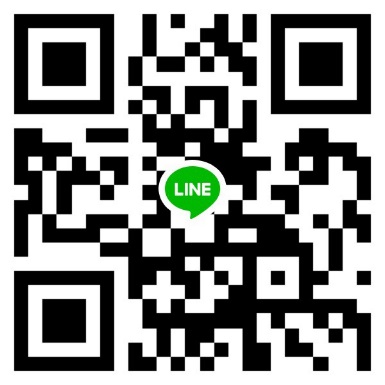 ข้อ 19 การยื่นใบสมัคร19.1 ใบสมัครทีมเซ็นชื่อกำกับโดยผู้จัดการทีมหรือผู้ฝึกสอนของนักกีฬา19.2 ใบสมัครของนักกีฬาติดรูปถ่ายขนาด 1 นิ้ว พร้อมลายเซ็น19.3 หนังสือยินยอมจากผู้ปกครอง19.4 บัญชีรายชื่อนักกีฬา19.5 สำเนา สูจิบัตรหรือบัตรประชาชน หรือทะเบียนบ้านหมายเหตุ  กรุณากรอกรายละเอียดในทะเบียนนักกีฬาให้ถูกต้องทีมใดกรอกเอกสารไม่ถูกต้อง  ทางคณะกรรมการจะตัดสิทธิ์ไม่ให้เข้าร่วมการแข่งขันข้อ 20	การจับสลากแบ่งสาย	เพื่อความสะดวกและรวดเร็ว  ฝ่ายจัดการแข่งขันจะทำการแบ่งสายให้ทุกทีมโดยใช้คอมพิวเตอร์ ข้อ 21	จำนวนนักกีฬา	จำนวนนักกีฬาที่คาดว่าจะเข้าร่วมการแข่งขันประเภทต่างๆ จำนวน 500 คน ข้อ 22	การชั่งน้ำหนักและกำหนดการแข่งขัน  (อาจมีการเปลี่ยนแปลงตามความเหมาะสม)ชั่งน้ำหนัก วันศุกร์ที่ 14 มิถุนายน 2562 ก่อนการแข่งขัน 1 วัน  เวลา 16.00 -19.00 น. หมายเหตุ  *  หลังจับแบ่งสายแล้ว ทางผู้จัดการแข่งขันจะไม่มีการแก้สายแข่งขัน ในกรณีเกิดการผิดพลาด         	       จากผู้สมัคร              **  นักกีฬาชาย  น้ำหนักตามระเบียบการ ไม่สามารถเกินกำหนด ที่สมัครแข่งขัน	    ***  นักกีฬาหญิง น้ำหนักตามระเบียบการ สามารถเกินกำหนดที่สมัครแข่งขันได้ 3 ขีด  (นักกีฬาสามารถชั่งได้ 2 ครั้งเท่านั้น  ชั่งครั้งที่ 2 น้ำหนักเกินพิกัด นักกีฬาต้องสละสิทธิ์ในการแข่งขัน)                 -  วันแข่งขัน  จะแจ้งเวลาเริ่มการแข่งขันฯ  รุ่นอายุและน้ำหนักในวันประชุมผู้จัดการทีมเพื่อให้เวลาในการดำเนินการแข่งขันเป็นไปอย่างกระฉับและเหมาะสมหากมีการเปลี่ยนแปลงใดๆ     ** ต้องตรวจ รายชื่อนักกีฬา รุ่นอายุ รุ่นน้ำหนัก แก้ไข เปลี่ยนแปลงที่ผิดพลาด-  วันแข่งขัน     เริ่มทำการแข่งขัน เวลา  08.30 น.ข้อ 23 ประชุมผู้จัดการทีม วันเสาร์ที่ 15 มิถุนายน 2562 เวลา 8.00 น.กรุณามาประชุมด้วยนะครับเพื่อความรวดเร็วและเรียบร้อยในวันแข่งขัน..ผู้ฝึกสอนหรือผู้จัดการทีมใดไม่สามารถมาได้ กรุณาแจ้งมายังผู้จัด ครูบอย   (084-500-0814)(เพื่อความเข้าใจระเบียบการแข่งขันฯ  กรุณาอ่านซ้ำอย่างละเอียดอีกครั้ง)ใบสมัครแข่งขัน“เทควันโดพะเยาโอเพ่น ครั้งที่ 1”วันเสาร์ที่ 15 มิถุนายน 2562วันที่......เดือน............. 2561เรียน  คณะกรรมการจัดการแข่งขันเรื่อง  ขอเข้าร่วมการแข่งขันเทควันโดสิ่งที่ส่งมาด้วย 	1. บัญชีรายชื่อนักกีฬา  2. ใบสมัครพร้อมหลักฐาน	ข้าพเจ้า					ผู้จัดการทีม		อยู่บ้านเลขที่หมู่ที่..........ถนน				ตำบล/แขวง				อำเภอ/เขต				จังหวัด			รหัสไปรษณีย์		เบอร์โทรศัพท์						ขอสมัครส่งนักกีฬา  ตลอดจนเจ้าหน้าที่ประจำทีมให้รักษามารยาทที่ดี  ปฏิบัติตามระเบียบการแข่งขันปฏิบัติตนด้วยน้ำใจนักกีฬา  อย่างเคร่งครัด  และถ้าหากนักกีฬาเกิดการบาดเจ็บหรือได้รับอันตรายจากการแข่งขัน  จะไม่ทำการเรียกร้องค่าเสียหายใด ๆ  ทั้งสิ้นจากการแข่งขันครั้งนี้  ซึ่งนักกีฬาทั้งหมดรับทราบข้อความดังกล่าวข้างต้นนี้แล้ว  และได้ลงลายมือชื่อรับทราบเรียบร้อยแล้วขอแสดงความนับถือ.......................................................(....................................................)ลงชื่อ			..               ลงชื่อ			           ลงชื่อ		…………(			..)                (				)	(		…………)ผู้ควบคุมทีม			    ผู้ช่วยผู้ควบคุมทีม		        ผู้ช่วยผู้ควบคุมทีมใบสมัครแข่งขันเทควันโดรายบุคคล“เทควันโดพะเยาโอเพ่น ครั้งที่ 1”วันเสาร์ที่ 15 มิถุนายน 2562เรียน  คณะกรรมการจัดการแข่งขันเรื่อง  ขอเข้าร่วมการแข่งขันเทควันโดสิ่งที่ส่งมาด้วย 	1. รูปถ่ายขนาด  จำนวน 2 รูป 2. สำเนาสูติบัตร สำเนาบัตรประชน หรือสำเนาทะเบียนบ้าน 1 ฉบับข้าพเจ้า นาย,นาง,นางสาว......................................................................................................................เป็นผู้ปกครองของ ดช./ดญ./นาย/นางสาว ..................................................... เกิดวันที่.......เดือน...........พ.ศ. ..........อายุ..............ปี  ซึ่งเป็นนักกีฬาเทควันโดของสถาบัน.....................................................................................ขอสมัครเข้าร่วมการแข่งขัน “เทควันโดพะเยาโอเพ่น ครั้งที่ 1” ประเภทO ต่อสู้ O ชายO หญิง อายุ ..........ปี รุ่น ........... น้ำหนัก..........กิโลกรัม ประเภท  O มือใหม่  O มือเก่าO ท่ารำO ชายO หญิง อายุ ..........ปี สาย...............ประเภท  O เดี่ยว  O คู่     O  ทีม                                                                หากเกิดอุบัติเหตุในวันแข่งขันไม่ว่าจากกรณีใด ๆ ก็ตาม ข้าพเจ้าจะไม่เรียกร้องค่าเสียหายใดๆ หรือเอาผิด กล่าวโทษใด ๆ กับคณะบุคคลในฝ่ายจัดการแข่งขัน จึงขอให้คณะกรรมการจัดการแข่งขันอนุญาตให้ผู้ที่อยู่ใต้การปกครองของข้าพเจ้าเข้าร่วมการแข่งขันด้วย จึงเรียนมาเพื่อทราบและโปรดพิจารณา  ขอแสดงความนับถือ  (..............................................................)                   (..................................................................)  		                                                                              นักกีฬา		 		          		            ผู้ปกครองบัญชีรายชื่อนักกีฬา (เคียวรูกิ)           ทีม..................................................... ชื่อผู้ฝึกสอน....................................... โทร..........................................ชื่อผู้จัดการทีม.................................... โทร..............................................หมายเหตุ สามารถตรวจสอบ รุ่นหรือน้ำหนักได้จากระเบียบการฯ  หากมีนักกีฬามากกว่าหนึ่งคนในรุ่นอายุ และน้ำหนักเดียวกันให้แยกส่งนักกีฬาในทีมใหม่ใบสรุปรายชื่อ    พุมเซ่ชื่อทีม .........................................................ชื่อผู้ฝึกสอน........................................................................ โทร......................................ชื่อผู้จัดการทีม..................................................................... โทร.....................................หมายเหตุ  กรุณากรอกรายละเอียดในทะเบียนนักกีฬาให้ถูกต้อง ทีมใดกรอกเอกสารไม่ถูกต้อง ทางคณะกรรมการจะตัดสิทธิ์ไม่ให้เข้าร่วมการแข่งขัน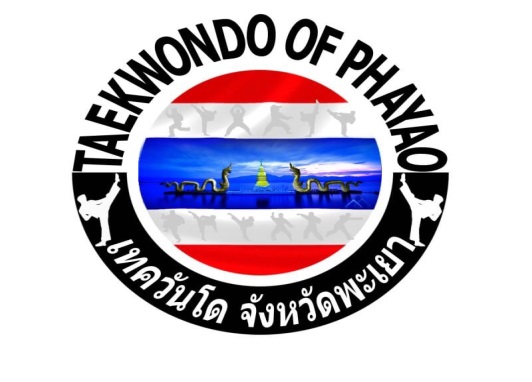 โรงแรมที่เข้าร่วมสนับสนุนในการมีสวนลด 5-10 % สำหรับนักกีฬาที่มาแข่งขันในครั้งนี้มีดังต่อไปนี้1. สบายเรสซิเด้น จำนวน 43 ห้อง			โทร. 054-4809942. โรงแรมพะเยาแกรนด์รูม จำนวน 40 ห้อง		โทร. 054-48423893. โรงแรมวินโฮเทล จำนวน 65 ห้อง			โทร. 054-480333 4. โรงแรมภูทองเพลส  จำนวน 35 ห้อง		โทร. 054-4105055. โรงแรมภูมิชาญเพลส จำนวน 20 ห้อง		โทร. 089-85004976. โรงแรม KM (เค.เอ็ม.) จำนวน 71 ห้อง		โทร. 054-0712437. โรงแรมเอ็มทู โฮเต็ล					โทร. 054-480962ร้านอาหารที่เข้าร่วมสนับสนุนในการมีสวนลด 10 % สำหรับนักกีฬาที่มาแข่งขันในครั้งนี้มีดังต่อไปนี้1. ร้านอาหารอัยเย็น 	โทร. 081-9806019 ทานตั้งแต่ 500 บาทขึ้นไป ยกเว้นส่วนลดในส่วนของอาหารที่จัดทำโปร2. ร้านอาหารดีเดย์3. ร้านอาหารสบายอารมณ์  (18 ขึ้นไป)4. ร้านอาหารฮักพะเยา5. ร้านอาหารชิดลม6. ร้านอาหารน้องอัง7. ร้านอาหารเฉลียงกว๊านหมายเหตุ ร้านอาหารและโรงแรมสามารถดูได้ที่ google map หรือสอบถามทางไลน์ทางฝ่ายจัดงาน QR code เพื่อติดต่อ สำหรับการแข่งขัน “เทควันโดพะเยาโอเพ่น”น้ำหนักรวม ทีมชายไม่เกิน 70 ก.ก.ทีมหญิงไม่เกิน 70 ก.ก.น้ำหนักรวม ทีมชายไม่เกิน 80 ก.ก.ทีมหญิงไม่เกิน 80 ก.ก.น้ำหนักรวม ทีมชายไม่เกิน 100 ก.ก.ทีมหญิงไม่เกิน 100 ก.ก.น้ำหนักรวม ทีมชายไม่เกิน 125  ก.ก.ทีมหญิงไม่เกิน 125 ก.ก.น้ำหนักรวม ทีมชายไม่เกิน 150 ก.ก.ทีมหญิงไม่เกิน 150 ก.ก.น้ำหนักรวม ทีมชายไม่เกิน  180 ก.ก.ทีมหญิงไม่เกิน 160  ก.ก.น้ำหนักรวม ทีมชายไม่เกิน 195 ก.ก.ทีมหญิงไม่เกิน 175 ก.ก.รุ่นอายุขั้นสายแพทเทิน(จับฉลากเลือก 1 ท่ารำ)ยุวชน     อายุ ไม่เกิน  7 ปีสายเหลืองแพทเทิน 1แพทเทิน  2ยุวชน     อายุ  8   -  10 ปีสายเหลืองแพทเทิน 1แพทเทิน  2ยุวชน     อายุ  11  -  14  ปีสายเหลืองแพทเทิน 1แพทเทิน  2เยาวชน   อายุ  15  ปีขึ้นไปสายเหลืองแพทเทิน 1แพทเทิน  2ยุวชน     อายุ ไม่เกิน  7 ปีสายเขียวแพทเทิน 3แพทเทิน 4ยุวชน     อายุ  8   -  10 ปีสายเขียวแพทเทิน 3แพทเทิน 4ยุวชน     อายุ  11  -  14  ปีสายเขียวแพทเทิน 3แพทเทิน  4เยาวชน   อายุ  15  ปีขึ้นไปสายเขียวแพทเทิน  3แพทเทิน  4ยุวชน     อายุ ไม่เกิน  7 ปีสายฟ้าแพทเทิน  5แพทเทิน  6ยุวชน     อายุ  8   -  10 ปีสายฟ้าแพทเทิน  5แพทเทิน  6ยุวชน     อายุ  11  -  14  ปีสายฟ้าแพทเทิน  5แพทเทิน  6เยาวชน   อายุ  15  ปีขึ้นไปสายฟ้าแพทเทิน  5แพทเทิน  6ยุวชน     อายุ ไม่เกิน  10 ปีสายน้ำตาลแพทเทิน  7แพทเทิน  8ยุวชน     อายุ  11  -  14  ปีสายน้ำตาลแพทเทิน  7แพทเทิน  8เยาวชน   อายุ  15  ปีขึ้นไปสายน้ำตาลแพทเทิน  7แพทเทิน  8ยุวชน     อายุ ไม่เกิน  10 ปีสายแดงแพทเทิน  7แพทเทิน  8ยุวชน     อายุ  11  -  14  ปีสายแดงแพทเทิน  7แพทเทิน  8เยาวชน   อายุ  15  ปีขึ้นไปสายแดงแพทเทิน  7แพทเทิน  8ยุวชน     อายุ ไม่เกิน  10 ปีสายดำโคเลียคึมกังยุวชน     อายุ  11  -  14  ปีสายดำโคเลียคึมกังเยาวชน   อายุ  15  ปีขึ้นไปสายดำโคเลียคึมกังรุ่นอายุขั้นสายแพทเทิน(จับฉลากเลือก 1 ท่ารำ)สายเหลืองสายเหลืองสายเหลืองสายเหลืองยุวชน     อายุ ไม่เกิน  7 ปีสายแหลืองแพทเทิน 1แพทเทิน  2ยุวชน     อายุ  8   -  10 ปีสายแหลืองแพทเทิน 1แพทเทิน  2ยุวชน     อายุ  11  -  14  ปีสายแหลืองแพทเทิน 1แพทเทิน  2เยาวชน   อายุ  15  ปีขึ้นไปสายแหลืองแพทเทิน 1แพทเทิน  2สายเขียว  -   ฟ้าสายเขียว  -   ฟ้าสายเขียว  -   ฟ้าสายเขียว  -   ฟ้ายุวชน     อายุ ไม่เกิน  7 ปีสายเขียว - ฟ้าแพทเทิน 4แพทเทิน 5ยุวชน    อายุ  8   -  10 ปีสายเขียว - ฟ้าแพทเทิน 4แพทเทิน 5ยุวชน     อายุ  11  -  14  ปีสายเขียว - ฟ้าแพทเทิน 4แพทเทิน  5เยาวชน   อายุ  15  ปีขึ้นไปสายเขียว - ฟ้าแพทเทิน  4แพทเทิน  5สายน้ำตาล  -  แดงสายน้ำตาล  -  แดงสายน้ำตาล  -  แดงสายน้ำตาล  -  แดงยุวชน     อายุ ไม่เกิน  10 ปีสายน้ำตาล - แดงแพทเทิน  7แพทเทิน  8ยุวชน     อายุ  11  -  14  ปีสายน้ำตาล - แดงแพทเทิน  7แพทเทิน  8เยาวชน   อายุ  15  ปีขึ้นไปสายน้ำตาล - แดงแพทเทิน  7แพทเทิน  8สายดำ-แดงและสายดำสายดำ-แดงและสายดำสายดำ-แดงและสายดำสายดำ-แดงและสายดำยุวชน     อายุ ไม่เกิน  10 ปีสายดำ-แดงโคเลียคึมกังยุวชน     อายุ  11  -  14  ปีสายดำ-แดงโคเลียคึมกังเยาวชน   อายุ  15  ปีขึ้นไปสายดำโคเลียคึมกังรุ่นอายุขั้นสายแพทเทิน(จับฉลากเลือก 1 ท่ารำ)สายเหลืองสายเหลืองสายเหลืองสายเหลืองยุวชน   อายุ ไม่เกิน  7 ปีสายแหลืองแพทเทิน 1แพทเทิน  2ยุวชน   อายุ  8   -  10 ปีสายแหลืองแพทเทิน 1แพทเทิน  2ยุวชน   อายุ  11  -  14  ปีสายแหลืองแพทเทิน 1แพทเทิน  2เยาวชน อายุ  15  ปีขึ้นไปสายแหลืองแพทเทิน 1แพทเทิน  2สายเขียว  -   ฟ้าสายเขียว  -   ฟ้าสายเขียว  -   ฟ้าสายเขียว  -   ฟ้ายุวชน   อายุ ไม่เกิน  7 ปีสายเขียว - ฟ้าแพทเทิน 4แพทเทิน 5ยุวชน   อายุ  8   -  10 ปีสายเขียว - ฟ้าแพทเทิน 4แพทเทิน 5ยุวชน   อายุ  11  -  14  ปีสายเขียว - ฟ้าแพทเทิน 4แพทเทิน  5เยาวชน อายุ  15  ปีขึ้นไปสายเขียว - ฟ้าแพทเทิน  4แพทเทิน  5สายน้ำตาล  -  แดงสายน้ำตาล  -  แดงสายน้ำตาล  -  แดงสายน้ำตาล  -  แดงยุวชน   อายุ ไม่เกิน  10 ปีสายน้ำตาล - แดงแพทเทิน  7แพทเทิน  8ยุวชน   อายุ  11  -  14  ปีสายน้ำตาล - แดงแพทเทิน  7แพทเทิน  8เยาวชน อายุ  15  ปีขึ้นไปสายน้ำตาล - แดงแพทเทิน  7แพทเทิน  8สายดำสายดำสายดำสายดำยุวชน   อายุ ไม่เกิน  10 ปีสายดำโคเลียคึมกังยุวชน   อายุ  11  -  14  ปีสายดำโคเลียคึมกังเยาวชน อายุ  15  ปีขึ้นไปสายดำโคเลียคึมกังลำดับชื่อ-นามสกุลประเภทรุ่นน้ำหนักทีมระดับ12345678910ลำดับชื่อ-นามสกุลทีมย่อยเพศรุ่นอายุลำดับขั้นสายประเภทโชว์ Breaking  0ตัวอย่าง ด.ช.กกกก       ขขขขขขขAชาย3 – 4 สายดำพุมเซ่   0ตัวอย่าง นาย.dddd        mmmAชาย15-17สายแดงswing back kick 12345678910